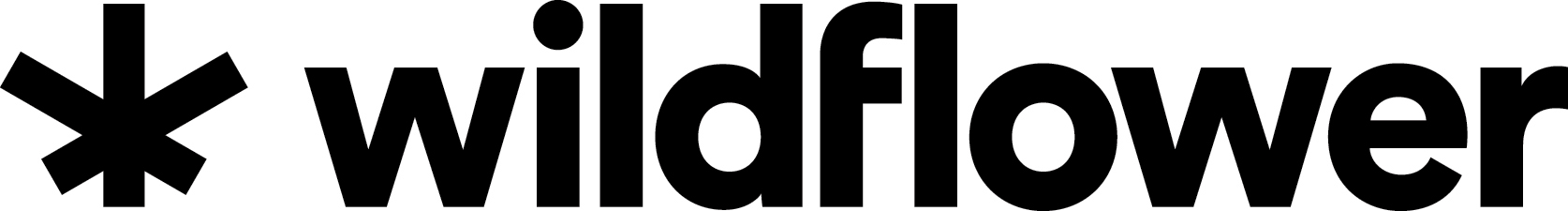 PRIVATE PLACMENT CLOSESVANCOUVER, British Columbia, March 16, 2015: Wildflower Marijuana Inc. (CSE: SUN) (the "Company") is pleased to announce that its private placement announced on February 19, 2015 was over subscribed and the Company has closed two tranches of the private placement for a total of 4,565,000 Units at a price of $0.10 per Unit for gross proceeds of $456,500.Each Unit consists of one common share and one share purchase warrant (“Warrant”). Each whole Warrant entitles the holder to acquire one common share of the Company at a price of $0.15 for a period of 24 months following the closing date.  Once resale restrictions on the Shares having expired and upon Company’s shares trading at or above a weighted average trading price of $0.25 for 30 consecutive trading days, Wildflower may give notice that the Warrants will expire 30 days from the date of providing such notice (in writing to Warrant holders and via a news release).  All securities issued pursuant to the placement will be subject to a hold period of four months and one day from the date of closing.  Proceeds from the Offering will be used for advancing Wildflower’s application for a license under Health Canada’s Marihuana for Medical Purposes Regulations, other business opportunities in the medical marijuana industry and for general working capital purposes. The Company paid finder’s fees amounting to $17,500. William MacLean, President and CEO of Wildflower stated that “I am pleased with the level of interest expressed by our shareholders and investor’s who were following our progress.  Over subscription of the private placement is a testament to what management already knows, that Wildflower is poised to become a significant player in the burgeoning marijuana market.”About Wildflower Marijuana Inc.Wildflower is a marijuana company advancing two applications to grow and distribute medical marijuana under an MMPR license with Health Canada.  Wildflower’s proprietary growing system is designed to maximize crop yields and consistently produce pure clean pharmaceutical grade BC marijuana for patients and cannabinoid research.William MacLean, President & CEOinfo@wildflower.caTel: (604) 559-0420     Or visit http://www.wildflower.ca/The Canadian Stock Exchange has not reviewed, approved or disapproved the contents of this press release.We seek Safe Harbor.